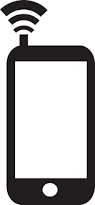 	Electronic Devices	(Resets at semester) 1st TIME:	Confiscated by teacher; Student can pick up electronic device at the end of the day from Student Services office at main or main office in RAILS.2nd TIME: Confiscated by teacher; Student can pick up electronic device at the end of the day from Student Services office at main or main office at RAILS.3rd TIME:	Confiscated by teacher; PARENT can pick up electronic device at the end of the day from Student Services office at main or main office at RAILS.4th TIME+:	Confiscated by teacher; PARENT can pick up electronic device at the end of the day from student’s administrator, Student behavior contract. GO R.A.I.L.S.